от  «22» августа  2016  г.  № 345Об отмене постановления Администрации МО «Звениговский муниципальный район»  от 10 марта  2016 г.  № 79 «Об утверждении перечня мест массового пребывания людей, расположенных   на территории   муниципального образования «Звениговский муниципальный район» Республики Марий Эл» Принимая во внимание письмо Антитеррористической комиссии Республики  Марий Эл от 04 августа 2016 года № 019-107,     руководствуясь п.6.1, п.6.10 Положения об Администрации муниципального образования «Звениговкий муниципальный район», Администрация МО «Звениговкий муниципальный район»п о с т а н о в л я е т:1. Постановление Администрации МО «Звениговский муниципальный район»  от 10 марта  2016 г.  № 79 «Об утверждении перечня мест массового пребывания людей, расположенных   на территории   муниципального образования «Звениговский муниципальный район» Республики Марий Эл» отменить.2.  Настоящее постановление вступает в силу со дня его подписания.Глава Администрации  	                                                         В.Е.Геронтьевисп. Рыбакова М.В.тел. 8 (83645) 7-11-91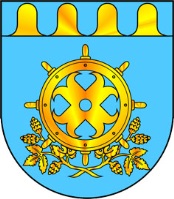 МО «ЗВЕНИГОВО МУНИЦИПАЛЬНЫЙ РАЙОН» АДМИНИСТРАЦИЙЫНАДМИНИСТРАЦИЯ МО«ЗВЕНИГОВСКИЙ МУНИЦИПАЛЬНЫЙ РАЙОН»ПУНЧАЛЖЕПОСТАНОВЛЕНИЕ